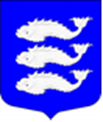 МЕСТНАЯ АДМИНИСТРАЦИЯВНУТРИГОРОДСКОГО МУНИЦИПАЛЬНОГО ОБРАЗОВАНИЯ САНКТ-ПЕТЕРБУРГА МУНИЦИПАЛЬНЫЙ ОКРУГ ВАСИЛЬЕВСКИЙ ПОСТАНОВЛЕНИЕ   ПРОЕКТ  «____» июль  2017  года                                                                               № ___О внесении изменений в постановление местной администрации МО Васильевский № П-98от 30.09.2015 «Об утверждении Положения о реализации вопроса местного значения по осуществлению благоустройства территории внутригородского муниципального образования Санкт-Петербурга муниципальный округ Васильевский»В соответствии с  Федеральным законом от 06.10.2003 N 131-ФЗ "Об общих принципах организации местного самоуправления в Российской Федерации", Законом Санкт-Петербурга от 23.09.2009 N 420-79 "Об организации местного самоуправления в Санкт-Петербурге", ст.5 Уставом внутригородского муниципального образования Санкт-Петербурга муниципальный округ Васильевский, местная администрация внутригородского муниципального образования Санкт-Петербурга муниципальный округ Васильевский,ПОСТАНОВЛЯЕТ:1.  Внести изменения в постановление местной администрации МО Васильевский № П-98 от 30.09.2015 «Об утверждении  Положения о  реализации вопроса местного значения по осуществлению благоустройства территории внутригородского муниципального образования Санкт-Петербурга муниципальный округ Васильевский», изложив его в новой редакции согласно приложению № 1.2.  Настоящее постановление вступает в силу 	в день, следующий за днем его официального опубликования.3. Опубликовать данное постановление в газете «Муниципальный вестник округа № 8» и разместить на официальном сайте муниципального образования МО Васильевский: msmov.spb.ru.4. Контроль за исполнением настоящего постановления оставляю за собой.Глава местной администрации                                                                    Д.В. ИвановМО ВасильевскийПриложение № 1к Постановлению местной администрацииМО Васильевский от «____» ___ 2017 года № ___ПОЛОЖЕНИЕо реализации вопроса местного значения по осуществлению благоустройства территории внутригородского муниципального образования Санкт-Петербургамуниципальный округ ВасильевскийОбщие положения1.1. Настоящее Положение разработано в соответствие с Федеральным законом от 01.01.2001 «Об общих принципах организации местного самоуправления в Российской Федерации», Законом Санкт-Петербурга от 23.09.2009 г. № 420-79 «Об организации местного самоуправления в Санкт-Петербурге», Уставом внутригородского муниципального образования Санкт-Петербурга муниципальный округ Васильевский.1.2. Положение определяет правовые и организационные основы по реализации на территории внутригородского муниципального образования Санкт-Петербурга муниципальный округ Васильевский (далее – муниципальное образование) вопроса местного значения по «осуществлению благоустройства территории муниципального образования», включающего:1.2.1 Благоустройств придомовых территорий и дворовых территорий, в том числе: - текущий ремонт придомовых территорий и дворовых территорий, включая проезды и въезды, пешеходные дорожки;- организацию дополнительных парковочных мест на дворовых территориях;- установку, содержание и ремонт ограждений газонов;- установку и содержание малых архитектурных форм, уличной мебели и хозяйственно-бытового оборудования, необходимого для благоустройства территории муниципального образования;- устройство искусственных неровностей на проездах и въездах на придомовых территориях и дворовых территориях.	1.2.2. Благоустройство территории муниципального образования, связанному с обеспечением санитарного благополучия населения, в том числе:- участие в пределах своей компетенции в обеспечении чистоты и порядка на территории муниципального образования, включая ликвидацию несанкционированных свалок бытовых отходов, мусора и уборку территорий, водных акваторий, тупиков и проездов, не включенных в адресные программы, утвержденные исполнительными органами государственной власти Санкт-Петербурга; - оборудование контейнерных площадок на дворовых территориях;- устройство искусственных неровностей на проездах и въездах на придомовых территориях и дворовых территориях.1.2.3. Озеленение территории муниципального образования, в том числе: - озеленение территорий зеленых насаждений общего пользования местного значения, в том числе организацию работ по компенсационному озеленению, осуществляемому в соответствии с законом Санкт-Петербурга, содержание, включая уборку, территорий зеленых насаждений общего пользования местного значения, в том числе расположенных на них элементов благоустройства, ремонт объектов зеленых насаждений и защиту зеленых насаждений в границах указанных территорий;- организация учета зеленых насаждений внутриквартального озеленения на территории муниципального образования;проведение паспортизации территорий зеленых насаждений общего пользования местного значения на территории муниципального образования, включая проведение учета зеленых насаждений искусственного происхождения и иных элементов благоустройства, расположенных на территориях зеленых насаждений общего пользования местного значения;организация санитарных рубок, а также удаление аварийных, больных деревьев и кустарников в отношении зеленых насаждений общего пользования местного значения;создание (размещение) объектов зеленых насаждений на территориях зеленых насаждений общего пользования местного значения.1.2.4. По прочим мероприятиям в области благоустройства территории муниципального образования, в том числе: - создание зон отдыха, в том числе обустройство, содержание и уборку территорий детских площадок;- обустройство, содержание и уборку территорий спортивных площадок;- выполнение оформления к праздничным мероприятиям на территории муниципального образования;- проведение в установленном порядке минимально необходимых мероприятий по обеспечению доступности городской среды для маломобильных групп населения на территориях дворов муниципального образования. выполнение оформления к праздничным мероприятиям на территории муниципального образования;1.3. Полномочиями по осуществлению благоустройства территории муниципального образования наделено муниципальное казенное учреждение «Служба по благоустройству» муниципального образования муниципальный округ Васильевский Санкт-Петербурга1.4. При осуществлении благоустройства территории внутригородского муниципального образования Санкт-Петербурга муниципальный округ Васильевский местная администрация руководствуется Градостроительным кодексом РФ, законодательством Санкт-Петербурга, приказами и директивами Министерства РФ по делам гражданского строительства, внешнего благоустройства и охраны окружающей среды, приказами и распоряжениями Комитета по градостроительству и архитектуре Санкт-Петербурга, Комитета по благоустройству, Комитета Финансов, распоряжениями главы администрации Василеостровского района Санкт-Петербурга .1.5 Функции по контролю за выполнением мероприятий по осуществлению благоустройства территории муниципального образования возлагаются на местную администрацию внутригородского муниципального образования Санкт-Петербурга муниципальный округ Васильевский (далее – местная администрация).2. Объекты и элементы благоустройства2.1. Объектами благоустройства являются внутриквартальные территории сложившейся, реконструируемой, современной жилой застройки, а также вновь застраиваемые территории, на которых осуществляется деятельность по благоустройству.2.2. В границах внутриквартальных территорий объектами нормирования благоустройства являются основные планировочные и функциональные элементы внутриквартальных территорий: проезды, въезды, пешеходные дорожки, зоны, площадки, участки различного назначения.2.3. Основными элементами планировочной организации внутриквартальных территорий являются: проезды, въезды, пешеходные дорожки, площадки для отдыха, детские игровые площадки, спортивные площадки, участки газонов и зеленых насаждений, площадки для выгула собак.2.4. Объектами зеленых насаждений внутриквартального озеленения являются территории, расположенные в границах кварталов, занятые зелеными насаждениями или предназначенные для озеленения, не имеющие непосредственного выхода к объектам улично-дорожной сети, и использующиеся в рекреационных целях преимущественно жителями квартала.3. Основные задачи3.1. Деятельность местной администрации по осуществлению благоустройства территории муниципального образования при решении вопроса местного значения, таких направлений как:текущий ремонт придомовых территорий и дворовых территорий, включая проезды и въезды, пешеходные дорожки;устройство искусственных неровностей на проездах и въездах на придомовых территориях и дворовых территориях;организацию дополнительных парковочных мест на дворовых территориях;установку, содержание и ремонт ограждений газонов;установку и содержание малых архитектурных форм, уличной мебели и хозяйственно-бытового оборудования, необходимого для благоустройства территории муниципального образования;создание зон отдыха, в том числе обустройство, содержание и уборку территорий детских площадок; разработка и согласование проекта;обустройство, содержание и уборку территорий спортивных площадок;оборудование контейнерных площадок на дворовых территорияхнаправлена на решение следующих задач:- снижения скорости движения транспорта в жилой зоне;- создание доступной и комфортной среды для отдыха, прогулок и занятий спортом;- выход на европейский уровень стандартов качества городской среды.3.2. Деятельность местной администрации по осуществлению благоустройства территории муниципального образования при решении вопроса местного значения:участие в пределах своей компетенции в обеспечении чистоты и порядка на территории муниципального образования, включая ликвидацию несанкционированных свалок бытовых отходов, мусора и уборку территорий, водных акваторий, тупиков и проездов, не включенных в адресные программы, утвержденные исполнительными органами государственной власти Санкт-Петербурганаправлена на решение следующих задач:- создание экологически чистой и безопасной среды обитания на территории муниципального округа;- обеспечение снижения негативного воздействия хозяйственной и иной деятельности на окружающую среду.3.3. Деятельность местной администрации по осуществлению благоустройства территории муниципального образования при решении вопросов местного значенияозеленение территорий зеленых насаждений внутриквартального озеленения, в том числе организацию работ по компенсационному озеленению, осуществляемому в соответствии с законом Санкт-Петербурга, содержание территорий зеленых насаждений внутриквартального озеленения, ремонт расположенных на них объектов зеленых насаждений, защиту зеленых насаждений на указанных территориях, утверждение перечней территорий зеленых насаждений внутриквартального озеленения;организацию учета зеленых насаждений внутриквартального озеленения на территории муниципального образования;проведение санитарных рубок, а также удаление аварийных, больных деревьев и кустарников в отношении зеленых насаждений внутриквартального озеленениянаправлена на решение следующих задач:- сохранение и развитие зеленого фонда внутригородского муниципального образования Санкт-Петербурга муниципальный округ Васильевский;- создание благоприятной окружающей среды на территории муниципального округа;- посев газонов, устройство цветников, дорожек и площадок, подготовку участков для озеленения, посадку деревьев и кустарников, а также по уход за ними;- правомерного уничтожения аварийных, больных деревьев и кустарников;- создание новых зеленых насаждений взамен уничтоженных или поврежденных;4. Порядок организации деятельности по решению вопроса местного значения4.1. Вопрос местного значения по осуществлению благоустройства территории муниципального образования реализуется на основании утверждаемой муниципальной и (или) ведомственной целевой программы по благоустройству территории внутригородского муниципального образования Санкт-Петербурга муниципальный округ Васильевский (далее – Программа благоустройства).4.2. Программа благоустройства формируется на основании:- обследования территории в календарном году до сентября месяца;- сбора заявлений от жителей муниципального округа в течение календарного года и использования заявлений, собранных за предыдущий календарный год и не отработанных в текущем году;- анализа собранной информации и определения приоритетности объектов в зависимости от их территориальной, социальной и культурно-исторической значимости;- корректировка Программы благоустройства до принятия решения об утверждении местного бюджета на ближайший календарный год.4.3. Реализация Программы благоустройства территории производится организацией, привлекаемой по результатам конкурентных закупок, проводимых в рамках федерального закона от 05.04.2013 № 44-ФЗ «О контрактной системе в сфере закупок товаров, работ, услуг для обеспечения государственных и муниципальных нужд».4.4.  Контроль за качеством выполнения работ по муниципальным контрактам и договорам, заключенным с целью реализации адресной программы благоустройства, осуществляет местная администрация.4.5. Финансирование работ по осуществлению благоустройства территории производится за счет средств местного бюджета.4.6. При реализации мероприятий по текущему ремонту придомовых территорий и дворовых территорий, включая проезды и въезды, пешеходные дорожки; устройства искусственных неровностей на проездах и въездах на придомовых территориях и дворовых территориях; организации дополнительных парковочных мест на дворовых территориях; установки, содержания и ремонту ограждений газонов; установки и содержании малых архитектурных форм, уличной мебели и хозяйственно-бытового оборудования, необходимого для благоустройства территории муниципального образования работы выполняются в соответствии с Правилами комплексного благоустройства внутриквартальной территории Санкт-Петербурга.4.7. При реализации мероприятий по созданию зон отдыха, в том числе обустройство, детских площадок; а также обустройство спортивных площадок работы проводятся на основании проектной документации, которая должна быть разработана и утверждена в соответствии с действующим законодательством.4.8. При реализации мероприятий по озеленению территорий зеленых насаждений внутриквартального озеленения, в том числе организацию работ по компенсационному озеленению, осуществляемому в соответствии с действующим законодательством, содержание территорий зеленых насаждений внутриквартального озеленения, ремонт расположенных на них объектов зеленых насаждений, защиту зеленых насаждений на указанных территориях, утверждение перечней территорий зеленых насаждений внутриквартального озеленения работы, направленные на ликвидацию последствий физического износа  элементов благоустройства в границах территорий зеленых насаждений и приведение их технического состояния в соответствие с нормативными требованиями, восстановление зеленых насаждений, а также отдельных изношенных элементов благоустройства на более прочные и экономичные, дополнительное обустройство территорий зеленых насаждений, осуществляемых в соответствии с классификатором работ по ремонту объектов зеленых насаждений, в результате выполнения которых улучшаются конструктивные и(или) технико-экономические характеристики объектов зеленых насаждений.Не позднее года с момента правомерного уничтожения зеленых насаждений внутриквартального озеленения проводятся работы по компенсационному озеленению.4. Показатели для оценки эффективности деятельности по решению вопроса местного значенияПоказателями для оценки эффективности деятельности органов местного самоуправления муниципального образования МО Васильевский по осуществлению благоустройства территории муниципального образования являются:Количество: -метров квадратных отремонтированных и вновь обустроенных набивных дорожек; - штук установленных МАФ; - дополнительных парковочных мест; -метров квадратных вновь обустроенных и восстановленных газонов; - отремонтированных контейнерных площадок; -обустроенных спортивных и детских площадок.5. Заключительные положения5.1. Контроль за соблюдением настоящего Положения осуществляется в соответствии с действующим законодательством и Уставом внутригородского муниципального образования Санкт-Петербурга муниципальный округ Васильевский, Уставом муниципального казенного учреждения «Служба по благоустройству» внутригородского муниципального образования Санкт-Петербурга муниципальный округ Васильевский.5.2. Вопросы, не регулируемые настоящим Положением, разрешаются в соответствии с действующим законодательством, локальными правовыми актами органов местного самоуправления внутригородского муниципального образования муниципальный округ Васильевский.5.3. Настоящее Положение вступает в силу после официального опубликования.